VRSTNI PRIDEVNIKITi pridevniki nam povedo, katere vrste je nek samostalnik, ki ga pojasnjujejo.ŽOGA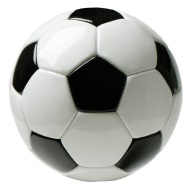 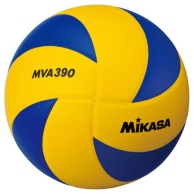 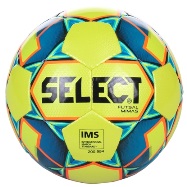 NOGOMETNA   žoga               ODBOJKARSKA  žoga                 ROKOMETNA žogaKATERE vrste žoga? Nogometna, rokometna, odbojkarska, mehka...URA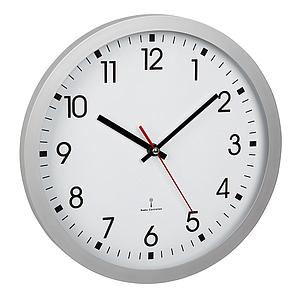 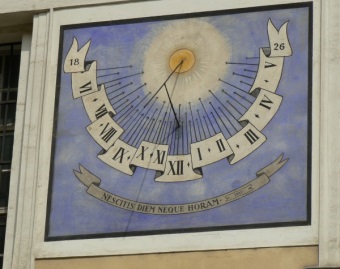 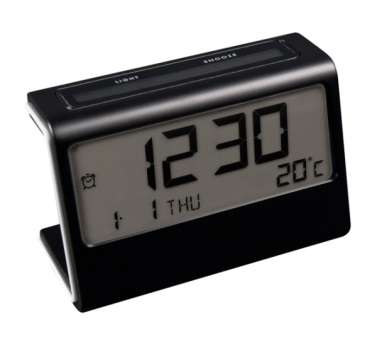 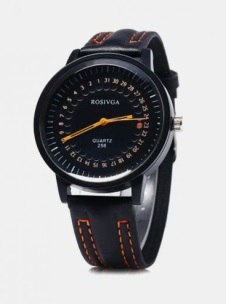 STENSKA ura             SONČNA ura                    DIGITALNA ura                 ROČNA uraKATERE vrste ura: ročna, stenska, peščena, digitalna, sončna, nihajna…Pridevniki se spreminjajo glede na spol: cestno vozilo, cestna zapora, cestni promet.V SLOVARSKI OBLIKI so tudi ti pridevniki vedno v obliki za moški spol. Utrjevanje znanja: DZ/ 44